PROEFGERICHTE CLINIC OP Zaterdag 25 oktober 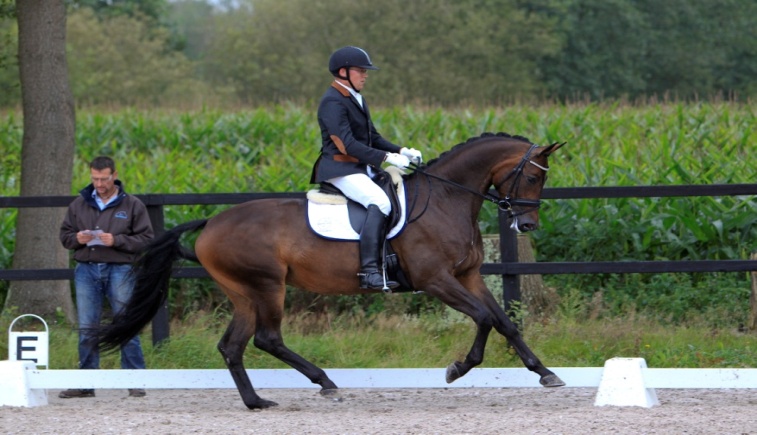 Wanneer: 		Zaterdag 25 oktober vanaf 11 uurWaar:			Manege R.S.V. FeviorVoor wie:  		Iedereen die fanatiek is en iets wil bijlerenDoor wie: 	Kees op ’t Hoog, PSG- Ruiter, Instructeur en                 KNHS Jurylid ZZ- LichtInteresse: 	Geef je dan snel op! Mail naam, paard en klasse naar info@fevior.nl  daarna ontvangt u van ons een tijd wanneer u kunt starten.Kosten: 			30 euro per combinatieInfo:	Open voor alle klassen. Je rijdt zelf los. Daarna rijd je een proef van eigen keuze, welke ik beoordeel aan de hand van het protocol (met cijfers en commentaar). Vervolgens gaan wij de proef en onderdelen optimaliseren. Voorwaarden:	Beschermers zijn toegestaan, wedstrijdtenue mag, niet verplicht, helm verplicht, video-opname mag met ingesproken jury-commentaar. Men start op eigen risico!